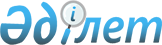 О проведении приписки граждан 1992 года рождения к призывному участкуРешение акима города Шахтинск Карагандинской области от 5 декабря 2008 года N 1. Зарегистрировано Управлением юстиции города Шахтинск Карагандинской области 16 января 2009 года N 8-8-61

      В соответствии с Законами Республики Казахстан "О воинской обязанности и воинской службе" от 8 июля 2005 года, "О местном государственном управлении в Республике Казахстан" от 23 января 2001 года, РЕШИЛ:



      1. Провести приписку граждан 1992 года рождения к призывному участку с января по март 2009 года.



      2. Акимам поселков Долинка, Новодолинский, Шахан (Солтабаев Е. О., Жапарова З.С., Клюев А.Е.) обеспечить организованную обязательную явку граждан.



      3. Заместителю акима города Шахтинск Егишеву Б.К. провести координационное совещание по вопросам организации и проведения приписки граждан к призывному участку.



      4. Информацию об итогах проведения приписки граждан 1992 года рождения к призывному участку предоставить в аппарат акима города в срок до 10 апреля 2009 года.



      5. Контроль за исполнением настоящего решения возложить на заместителя акима города Шахтинск Егишева Б.К.



      6. Настоящее решение вводится в действие по истечении 10 дней со дня официального опубликования.      И.о. акима города                          К. Мукатов
					© 2012. РГП на ПХВ «Институт законодательства и правовой информации Республики Казахстан» Министерства юстиции Республики Казахстан
				